SERRADAXVII Concurso  Mejor Racimo del Año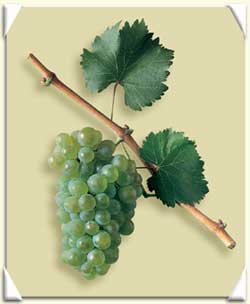    Lunes 11 de septiembreRacimo de Verdejo:          Mejor racimoOtras Variedades:          Mejor racimoBases del concurso: Racimo de VerdejoMejor RacimoBASES- El racimo tiene que proceder de una viña de la variedad verdejo, incluida en  de Origen Rueda- La presentación del mismo se hará por el propietario de la viña- Sólo se presentará un racimo por participante- Se premiará el racimo que presente las características más acordes con la variedad- El premio consistirá en una pieza del ceramista Daniel Serna- El ganador de la edición 2022 no podrá presentarse a concursoBases del concurso: Otras VariedadesMejor RacimoBASES- El racimo tiene que proceder de una viña incluida en  de Origen Rueda- La presentación del mismo se hará por el propietario de la viña- Sólo se presentará un racimo por participante- Se premiará el racimo que presente las características más acordes con la variedad- El premio consistirá en una pieza del ceramista Daniel Serna - El ganador de la edición 2022 no podrá presentarse a concursoRECEPCIÓN Y MUESTRA DE RACIMOS A CONCURSOCENTRO CÍVICO DE 17:00 H A 20:00 HORGANIZA: AYUNTAMIENTO DE SERRADA